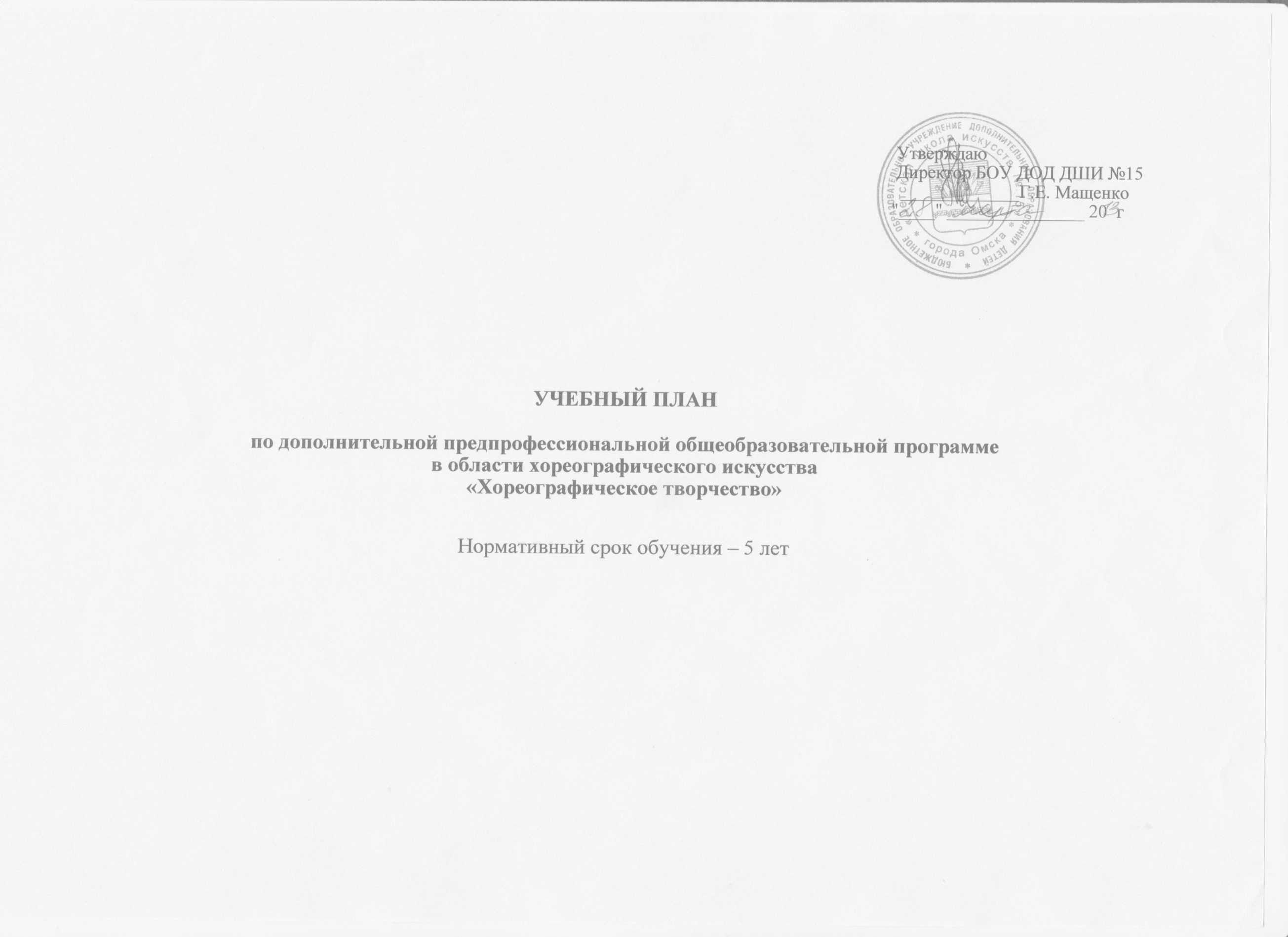 В общей трудоемкости образовательной программы  (далее – ОП) на выбор ДШИ предлагается минимальное и максимальное количество часов (без учета и с учетом вариативной части). При формировании учебного плана обязательная часть в части количества часов, сроков реализации предметов и количество часов консультаций остаются неизменными, вариативная часть разрабатывается ДШИ самостоятельно. Объем времени вариативной части, предусматриваемый ДШИ на занятия преподавателя с обучающимся, может составлять до 20 процентов от объема времени предметных областей обязательной части, предусмотренного на аудиторные занятия. Объем времени на самостоятельную работу по учебным предметам вариативной части необходимо планировать до 100% от объема времени аудиторных занятий. При формировании ДШИ «Вариативной части» ОП, а также при введении в данный раздел индивидуальных занятий необходимо учитывать исторические, национальные и региональные традиции подготовки кадров в области хореографического искусства, а также имеющиеся финансовые ресурсы, предусмотренные на оплату труда для педагогических работников. В колонках 8 и 9 цифрой указываются полугодия за весь период обучения, в которых проводится промежуточная аттестация обучающихся. Номера полугодий обозначают полный цикл обучения – 10 полугодий за 5 лет. При выставлении между цифрами «-» необходимо считать и четные и нечетные полугодия (например «6-10» –с 6-го по 10-й). Форму проведения промежуточной аттестации в виде зачетов и контрольных уроков (колонка 8) по полугодиям, а также время их проведения в течение полугодия ДШИ устанавливает самостоятельно в счет аудиторного времени, предусмотренного на учебный предмет. В случае окончания изучения учебного предмета формой промежуточной аттестации в виде контрольного урока обучающимся выставляется оценка, которая заносится в свидетельство об окончании ДШИ. По усмотрению ДШИ оценки по учебным предметам могут выставляться и по окончании четверти.Аудиторные часы для концертмейстера предусматриваются по всем учебным предметам предметной области «Хореографическое исполнительство» и консультациям по этим учебным предметам в объеме до 100% аудиторного времени.В данном примерном учебном плане ДШИ предложен перечень предметов вариативной части и возможность их реализации. ДШИ может: воспользоваться предложенным вариантом, выбрать другие учебные предметы из предложенного перечня (В.03.-В.07.) или самостоятельно определить наименования учебных предметов и их распределение по полугодиям. В любом из выбранных вариантов каждый учебный предмет вариативной части должен заканчиваться установленной ДШИ той или иной формой контроля (контрольным уроком, зачетом или экзаменом).  Знаком «х» обозначена возможность реализации предлагаемых учебных предметов в той или иной форме  занятий.Объем  максимальной нагрузки обучающихся не должен превышать 26 часов в неделю, аудиторной нагрузки – 14 часов.Консультации проводятся с целью подготовки обучающихся к контрольным урокам, зачетам, экзаменам, просмотрам, творческим конкурсам и другим мероприятиям по усмотрению ДШИ. Консультации могут проводиться рассредоточено или в счет резерва учебного времени. Резерв учебного времени устанавливается ДШИ из расчета одной недели в учебном году. В случае, если консультации проводятся рассредоточено, резерв учебного времени используется на самостоятельную работу обучающихся и методическую работу преподавателей. Резерв учебного времени можно использовать как перед промежуточной экзаменационной аттестацией, так и после ее окончания с целью обеспечения самостоятельной работой обучающихся на период летних каникулПримечание к учебному плануЗанятия по учебным предметам «Классический танец», «Народно-сценический танец», «Историко-бытовой танец» проводятся раздельно с мальчиками и девочками.При реализации ОП устанавливаются следующие виды учебных занятий и численность обучающихся: групповые занятия — от 11 человек, мелкогрупповые занятия — от 4 до 10 человек (по учебному предмету «Подготовка концертных номеров» –  от 2-х человек, занятия с мальчиками по учебным предметам «Классический танец», «Народно-сценический танец», «Историко-бытовой танец» - от 3-х человек); индивидуальные занятия.Объем самостоятельной работы обучающихся в неделю по учебным предметам обязательной и вариативной частей в среднем за весь период обучения определяется с учетом минимальных затрат на подготовку домашнего задания, параллельного освоения детьми программ начального общего и основного общего образования, реального объема активного времени суток и планируется следующим образом:«Гимнастика» - по  1 часу в неделю;«Слушание музыки и музыкальная грамота» - по 1 часу в неделю;«Музыкальная литература (зарубежная, отечественная)» - по 1 часу в неделю;«История хореографического искусства» - по 1 часу в неделю.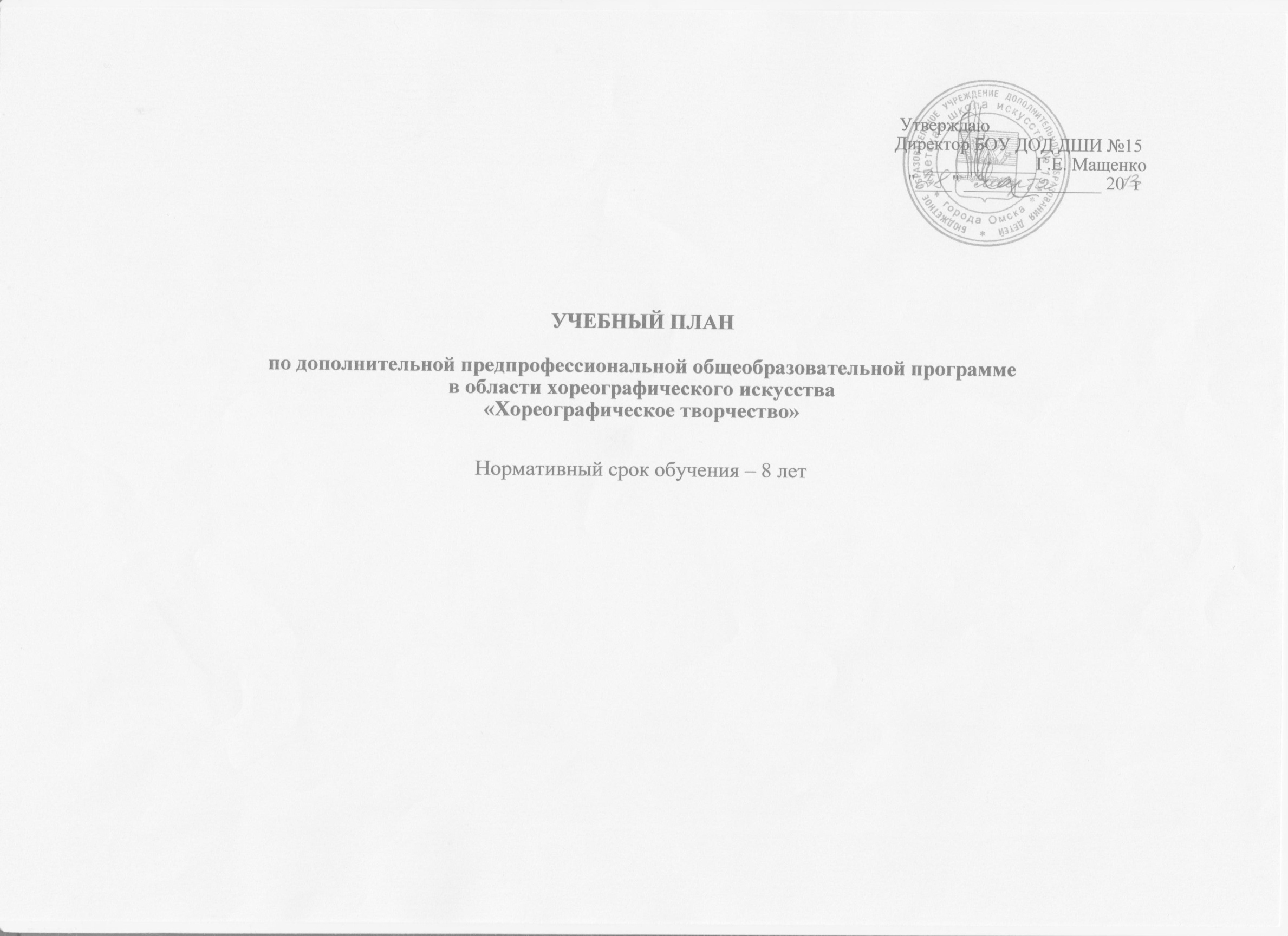 Нормативный срок обучения – 8летВ общей трудоемкости образовательной программы (далее – ОП) предлагается  максимальное количество часов ( с учетом вариативной части). При формировании учебного плана обязательная часть в части количества часов, сроков реализации учебных предметов и количество часов консультаций остаются неизменными, вариативная часть разрабатывается ДШИ самостоятельно. Объем времени вариативной части, предусматриваемый ДШИ на занятия преподавателя с обучающимся, может составлять до 20 процентов от объема времени предметных областей обязательной части, предусмотренного на аудиторные занятия. Объем времени на самостоятельную работу по учебным предметам вариативной части необходимо планировать до 100% от объема времени аудиторных занятий. При формировании ДШИ «Вариативной части» ОП, а также введении в данный раздел индивидуальных занятий необходимо учитывать исторические, национальные и региональные традиции подготовки кадров в области хореографического искусства, а также имеющиеся финансовые ресурсы, предусмотренные на оплату труда для педагогических работников.В колонках 8 и 9 цифрой указываются полугодия за весь период обучения, в которых проводится промежуточная аттестация обучающихся. Номера полугодий обозначают полный цикл обучения – 16 полугодий за 8 лет. При выставлении многоточия после цифр  необходимо считать «и так далее» (например «1,3,5…-15» имеются в виду все нечетные полугодия, включая 15-й; «9-12» – и четные и нечетные полугодия  с 9-го по 12-й). Форму проведения промежуточной аттестации в виде зачетов и контрольных уроков (колонка 8) по полугодиям, а также время их проведения в течение полугодия ДШИ устанавливает самостоятельно в счет аудиторного времени, предусмотренного на учебный предмет. В случае окончания изучения учебного предмета формой промежуточной аттестации в виде контрольного урока обучающимся выставляется оценка, которая заносится в свидетельство об окончании ДШИ. По усмотрению ДШИ оценки по учебным предметам могут выставляться и по окончании четверти.Аудиторные часы для концертмейстера предусматриваются по всем учебным предметам предметной области «Хореографическое исполнительство» и консультациям по этим учебным предметам в объеме до 100% аудиторного времени.В данном примерном учебном плане ДШИ предложен перечень учебных предметов вариативной части и возможность их реализации. ДШИ может: воспользоваться предложенным вариантом, выбрать другие учебные предметы из предложенного перечня (В.03.-В.07.) или самостоятельно определить наименования учебных предметов и их распределение по полугодиям. В любом из выбранных вариантов каждый учебный предмет вариативной части должен заканчиваться установленной ДШИ той или иной формой контроля (контрольным уроком, зачетом или экзаменом).  Знаком «х» обозначена возможность реализации предлагаемых учебных предметов в той или иной форме  занятий.Объем  максимальной нагрузки обучающихся не должен превышать 26 часов в неделю, аудиторной нагрузки – 14 часов. Консультации проводятся с целью подготовки обучающихся к контрольным урокам, зачетам, экзаменам, просмотрам, творческим конкурсам и другим мероприятиям по усмотрению ДШИ. Консультации могут проводиться рассредоточено или в счет резерва учебного времени. Резерв учебного времени устанавливается ДШИ из расчета одной недели в учебном году. В случае, если консультации проводятся рассредоточено, резерв учебного времени используется на самостоятельную работу обучающихся и методическую работу преподавателей. Резерв учебного времени можно использовать как перед промежуточной экзаменационной аттестацией, так и после ее окончания с целью обеспечения самостоятельной работой обучающихся на период летних каникул.Примечание к учебному плануЗанятия по учебным предметам «Классический танец», «Народно-сценический танец», «Историко-бытовой танец» проводятся раздельно с мальчиками и девочками.При реализации ОП устанавливаются следующие виды учебных занятий и численность обучающихся: групповые занятия — от 11 человек, мелкогрупповые занятия — от 4 до 10 человек (по учебному предмету «Подготовка концертных номеров» –  от 2-х человек, занятия с мальчиками по учебным предметам «Классический танец», «Народно-сценический танец», «Историко-бытовой танец» - от 3-х человек); индивидуальные занятия.Объем самостоятельной работы обучающихся в неделю по учебным предметам обязательной и вариативной частей в среднем за весь период обучения определяется с учетом минимальных затрат на подготовку домашнего задания, параллельного освоения детьми программ начального общего и основного общего образования, реального объема активного времени суток и планируется следующим образом:«Гимнастика» - по  1 часу в неделю;«Слушание музыки и музыкальная грамота» - по 1 часу в неделю;«Музыкальная литература (зарубежная, отечественная)» - по 1 часу в неделю;«История хореографического искусства» - по 1 часу в неделю.Индекспредметных областей, разделов и учебных предметовИндекспредметных областей, разделов и учебных предметовНаименование частей, предметных областей, разделов и учебных предметовМакси-мальная учебная нагрузкаСамост.работаАудиторные занятия(в часах)Аудиторные занятия(в часах)Аудиторные занятия(в часах)Аудиторные занятия(в часах)Аудиторные занятия(в часах)Промежуточная аттестация(по учебным полугодиям)2)Промежуточная аттестация(по учебным полугодиям)2)Распределение по годам обученияРаспределение по годам обученияРаспределение по годам обученияРаспределение по годам обученияРаспределение по годам обученияИндекспредметных областей, разделов и учебных предметовИндекспредметных областей, разделов и учебных предметовНаименование частей, предметных областей, разделов и учебных предметовМакси-мальная учебная нагрузкаСамост.работаГрупповые занятияМелкогрупповые занятияМелкогрупповые занятияИндивидуальные занятияИндивидуальные занятияЗачеты, контрольные уроки Экзамены Распределение по годам обученияРаспределение по годам обученияРаспределение по годам обученияРаспределение по годам обученияРаспределение по годам обученияИндекспредметных областей, разделов и учебных предметовИндекспредметных областей, разделов и учебных предметовНаименование частей, предметных областей, разделов и учебных предметов Трудоемкость в часах Трудоемкость в часахГрупповые занятияМелкогрупповые занятияМелкогрупповые занятияИндивидуальные занятияИндивидуальные занятияЗачеты, контрольные уроки Экзамены 1-й класс 2-й  класс3-й класс 4-й класс5-й классИндекспредметных областей, разделов и учебных предметовИндекспредметных областей, разделов и учебных предметовНаименование частей, предметных областей, разделов и учебных предметов Трудоемкость в часах Трудоемкость в часахГрупповые занятияМелкогрупповые занятияМелкогрупповые занятияИндивидуальные занятияИндивидуальные занятияЗачеты, контрольные уроки Экзамены 1123456677891011121314Структура и объем ОП2250,5-2646,51)198-3302052,5-2316,52052,5-2316,52052,5-2316,52052,5-2316,52052,5-2316,5Количество недель аудиторных занятийКоличество недель аудиторных занятийКоличество недель аудиторных занятийКоличество недель аудиторных занятийКоличество недель аудиторных занятийСтруктура и объем ОП2250,5-2646,51)198-3302052,5-2316,52052,5-2316,52052,5-2316,52052,5-2316,52052,5-2316,53333333333Структура и объем ОП2250,5-2646,51)198-3302052,5-2316,52052,5-2316,52052,5-2316,52052,5-2316,52052,5-2316,5Недельная нагрузка в часахНедельная нагрузка в часахНедельная нагрузка в часахНедельная нагрузка в часахНедельная нагрузка в часахОбязательная часть2250,51982052,52052,52052,52052,52052,5Недельная нагрузка в часахНедельная нагрузка в часахНедельная нагрузка в часахНедельная нагрузка в часахНедельная нагрузка в часахПО.01.ПО.01.Хореографическое исполнительство17823317491749174917491749ПО.01.УП.01.ПО.01.УП.01.Ритмика3)6666662ПО.01.УП.02.ПО.01.УП.02.Гимнастика6633333321ПО.01.УП.03.ПО.01.УП.03.Классический танец9249249241…-92…-8666ПО.01.УП.04.ПО.01.УП.04.Народно-сценический танец2642642644… -82222ПО.01.УП.05.ПО.01.УП.05.Подготовка концертных номеров4624624622… -1023333ПО.02.ПО.02.Теория и история  искусств346,5165181,5181,5181,5181,5181,5ПО.02.УП.01.ПО.02.УП.01.Слушание музыки и музыкальная грамота82,53349,549,549,521,5ПО.02.УП.02.ПО.02.УП.02.Музыкальная литература (зарубежная, отечественная)13266666666611ПО.03.УП.03.ПО.03.УП.03.История хореографического искусства13266666666811Аудиторная нагрузка по двум предметным областям:Аудиторная нагрузка по двум предметным областям:Аудиторная нагрузка по двум предметным областям:1930,51930,51930,51930,51930,512121212Максимальная нагрузка по двум предметным областям:Максимальная нагрузка по двум предметным областям:Максимальная нагрузка по двум предметным областям:2128,51981930,51930,51930,51930,51930,513131313Количество контрольных уроков, зачетов, экзаменов по трем предметным областям:Количество контрольных уроков, зачетов, экзаменов по трем предметным областям:Количество контрольных уроков, зачетов, экзаменов по трем предметным областям:139В.00.Вариативная часть5)Вариативная часть5)396132264264264264264В.01.Основы игры на музыкальном инструментеОсновы игры на музыкальном инструменте3301651652,4…- 1011111В.02.Современный танецСовременный танец3301651651651652,4…-101111       1Всего аудиторная нагрузка с учетом вариативной части:Всего аудиторная нагрузка с учетом вариативной части:Всего аудиторная нагрузка с учетом вариативной части:2194,52194,52194,52194,52194,521912,514141414Всего максимальная нагрузка с учетом вариативной части:6)Всего максимальная нагрузка с учетом вариативной части:6)Всего максимальная нагрузка с учетом вариативной части:6)2524,53302194,52194,52194,52194,52194,512,516161616Всего количество контрольных уроков, зачетов, экзаменов:Всего количество контрольных уроков, зачетов, экзаменов:Всего количество контрольных уроков, зачетов, экзаменов:К.03.00.Консультации7)Консультации7)122122122122122122Годовая нагрузка в часах Годовая нагрузка в часах Годовая нагрузка в часах Годовая нагрузка в часах Годовая нагрузка в часах К.03.01.РитмикаРитмика444К.03.02.ГимнастикаГимнастика222К.03.03Классический танецКлассический танец40408888К.03.04.Народно-сценический танецНародно-сценический танец2424666К.03.05.Подготовка концертных номеровПодготовка концертных номеров38386888К.03.06.Слушание музыки и музыкальная грамотаСлушание музыки и музыкальная грамота222К.03.07.Музыкальная литература (зарубежная, отечественная)Музыкальная литература (зарубежная, отечественная)442К.04.08.История хореографического искусстваИстория хореографического искусства8844К.04.09.Современный танецСовременный танец10102222А.04.00.АттестацияАттестацияГодовой объем в неделяхГодовой объем в неделяхГодовой объем в неделяхГодовой объем в неделяхГодовой объем в неделяхГодовой объем в неделяхГодовой объем в неделяхГодовой объем в неделяхГодовой объем в неделяхГодовой объем в неделяхГодовой объем в неделяхГодовой объем в неделяхГодовой объем в неделяхГодовой объем в неделяхПА.04.01.Промежуточная (экзаменационная)Промежуточная (экзаменационная)41111-ИА.04.02.Итоговая аттестацияИтоговая аттестация2 2 ИА.04.02.01.Классический танецКлассический танец1 ИА.04.02.02.Народно-сценический танецНародно-сценический танец0,5ИА.04.02.03.История хореографического искусстваИстория хореографического искусства0,5Резерв учебного времени7)Резерв учебного времени7)Резерв учебного времени7)511111Индекспредметных областей, разделов и учебных предметовНаименование частей, предметных областей, разделов и учебных предметов Макси-мальная учебная нагрузкаСамост.работаАудиторные занятия(в часах)Аудиторные занятия(в часах)Аудиторные занятия(в часах)Аудиторные занятия(в часах)Аудиторные занятия(в часах)Промежуточная аттестация(по учебным полугодиям)2)Промежуточная аттестация(по учебным полугодиям)2)Промежуточная аттестация(по учебным полугодиям)2)Распределение по годам обученияРаспределение по годам обученияРаспределение по годам обученияРаспределение по годам обученияРаспределение по годам обученияРаспределение по годам обученияРаспределение по годам обученияРаспределение по годам обученияРаспределение по годам обученияИндекспредметных областей, разделов и учебных предметовНаименование частей, предметных областей, разделов и учебных предметов Макси-мальная учебная нагрузкаСамост.работаГрупповые занятияМелкогрупповые занятияМелкогрупповые занятияИндивидуальные занятияИндивидуальные занятияЗачеты, контрольные уроки Экзамены Экзамены Распределение по годам обученияРаспределение по годам обученияРаспределение по годам обученияРаспределение по годам обученияРаспределение по годам обученияРаспределение по годам обученияРаспределение по годам обученияРаспределение по годам обученияРаспределение по годам обученияИндекспредметных областей, разделов и учебных предметовНаименование частей, предметных областей, разделов и учебных предметов  Трудоемкость в часах Трудоемкость в часахГрупповые занятияМелкогрупповые занятияМелкогрупповые занятияИндивидуальные занятияИндивидуальные занятияЗачеты, контрольные уроки Экзамены Экзамены 1-й класс1-й класс 2-й  класс3-й класс 4-й класс5-й класс 6-й класс7-й класс8-й классИндекспредметных областей, разделов и учебных предметовНаименование частей, предметных областей, разделов и учебных предметов  Трудоемкость в часах Трудоемкость в часахГрупповые занятияМелкогрупповые занятияМелкогрупповые занятияИндивидуальные занятияИндивидуальные занятияЗачеты, контрольные уроки Экзамены Экзамены 123456677899101011121314151617Количество недель аудиторных занятийКоличество недель аудиторных занятийКоличество недель аудиторных занятийКоличество недель аудиторных занятийКоличество недель аудиторных занятийКоличество недель аудиторных занятийКоличество недель аудиторных занятийКоличество недель аудиторных занятийКоличество недель аудиторных занятий323233333333333333Структура и объем ОП38191)55932603260326032603260Недельная нагрузка в часахНедельная нагрузка в часахНедельная нагрузка в часахНедельная нагрузка в часахНедельная нагрузка в часахНедельная нагрузка в часахНедельная нагрузка в часахНедельная нагрузка в часахНедельная нагрузка в часахОбязательная часть309332827652765276527652765Недельная нагрузка в часахНедельная нагрузка в часахНедельная нагрузка в часахНедельная нагрузка в часахНедельная нагрузка в часахНедельная нагрузка в часахНедельная нагрузка в часахНедельная нагрузка в часахНедельная нагрузка в часахПО.01.Хореографическое исполнительство3)24016523362336233623362336ПО.01.УП.01.Танец1301301301,2,3,42ПО.01.УП.02.Ритмика1301301301,2,3,4222ПО.01.УП.03.Гимнастика1306565651,2,3,4111ПО.01.УП.04.Классический танец1023102310235-9,11-1510,1610,165ПО.01.УП.05.Народно-сценический танец3303303307…-15161622222ПО.01.УП.06.Подготовка концертных номеров6586586581,2,4…16222223333ПО.02.Теория и история искусств526263263263263263263ПО.02.УП.01.Слушание музыки и музыкальная грамота2621311311311,2…811111ПО.02.УП.02.Музыкальная литература (зарубежная, отечественная)13266666610121211ПО.02.УП.03.История хореографического искусства1326666661411Аудиторная нагрузка по двум предметным областям:Аудиторная нагрузка по двум предметным областям:2599259925992599259988811111111Максимальная нагрузка по двум предметным областям:Максимальная нагрузка по двум предметным областям:29273282599259925992599259910101012121212Количество контрольных уроков, зачетов, экзаменов по двум предметным областям:Количество контрольных уроков, зачетов, экзаменов по двум предметным областям:2888В.00.Вариативная часть4)726231592592592592592В.01.Основы игры на музыкальном инструменте52626326326316111111111В.02.Современный танец6583293292,4…..1416161221111Всего аудиторная нагрузка с учетом вариативной части:Всего аудиторная нагрузка с учетом вариативной части:309430943094309430943088101010121313131313Всего максимальная нагрузка с учетом вариативной части:5)Всего максимальная нагрузка с учетом вариативной части:5)365355930943094309430943094101012121516161515Всего количество контрольных уроков, зачетов, экзаменов:Всего количество контрольных уроков, зачетов, экзаменов:К.03.00.Консультации6)166-166166166166166Годовая нагрузка в часах Годовая нагрузка в часах Годовая нагрузка в часах Годовая нагрузка в часах Годовая нагрузка в часах Годовая нагрузка в часах Годовая нагрузка в часах Годовая нагрузка в часах Годовая нагрузка в часах К.03.01.Танец 44222К.03.02.Ритмика44222К.03.03.Гимнастика44222К.03.04.Классический танец4848888888К.03.05.Народно-сценический танец30306666К.03.06.Подготовка концертных номеров5656888888К.03.07.Слушание музыки и музыкальная грамота8822222К.03.08.Музыкальная литература (зарубежная, отечественная)442К.03.09.История хореографического искусства8844К.03.10.Современный танец1010111221111А.04.00.АттестацияГодовой объем в неделяхГодовой объем в неделяхГодовой объем в неделяхГодовой объем в неделяхГодовой объем в неделяхГодовой объем в неделяхГодовой объем в неделяхГодовой объем в неделяхГодовой объем в неделяхГодовой объем в неделяхГодовой объем в неделяхГодовой объем в неделяхГодовой объем в неделяхГодовой объем в неделяхГодовой объем в неделяхГодовой объем в неделяхГодовой объем в неделяхГодовой объем в неделяхГодовой объем в неделяхПА.04.01.Промежуточная (экзаменационная)7 1111111-ИА.04.02.Итоговая аттестация32ИА.04.02.01.Классический танец1 ИА.04.02.02.Народно-сценический танец0,5ИА.04.02.03.ИА.04.02.04.История хореографического искусстваСовременный танец0,51Резерв учебного времени7)Резерв учебного времени7)811111111